 Year 3 – History – Roman Invasion Year 3 – History – Roman Invasion Year 3 – History – Roman InvasionWhat should I already know?What am I going to learn in this unit?Vocabulary I need to knowI can sequence the Neolithic, Bronze and Iron ages and I know how long they lasted.I can tell you about weapons, agriculture, settlements and rituals within the Neolithic, Bronze and Iron Ages.I can sequence artefacts from different time periods.I understand and can explain the passing of time.I can compare changes in history (weapons, agricultures, settlements and rituals).I can give opinions using historical evidence.I can explain the key developments during the Iron Age.I can explain the difference between BC and AD.I can give reasons about why the Romans invaded Britain.I can explain the difference between an invasion and a battle.I can give details about three Roman Invasions of Britannica ( BC55, BC54 – Julius Caesar and AD 43- Claudius).I know that the Romans ruled Britain between 43 AD and 410 AD.I can explain the key characteristics of life in Britain during the Roman era.I can explain the different responses to the Roman invasion including the Picts and Boudicca rebellion.I can explain the impact of the Roman invasion on Britain. 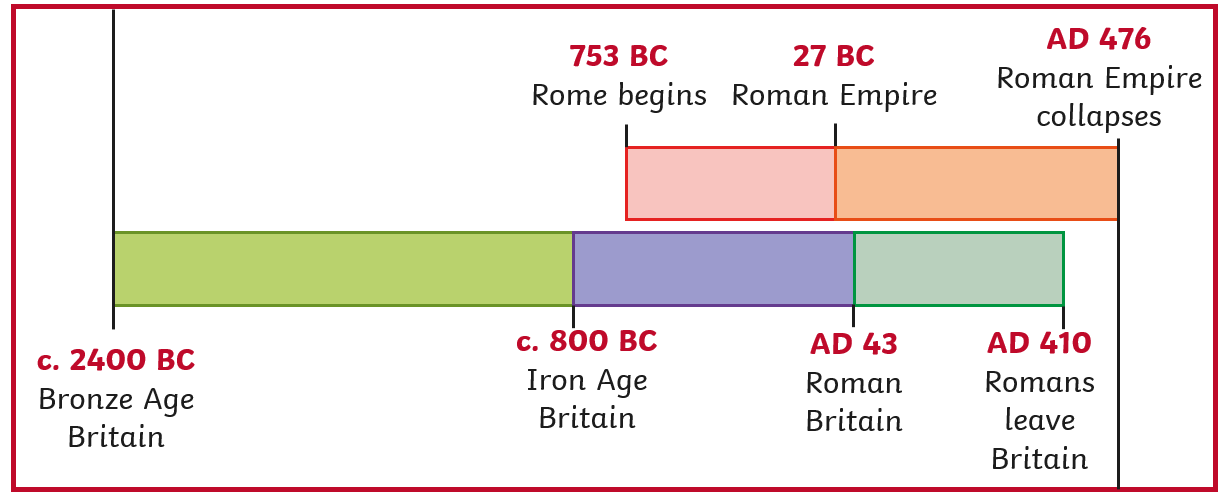 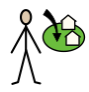 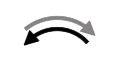 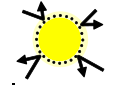 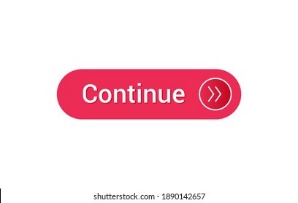 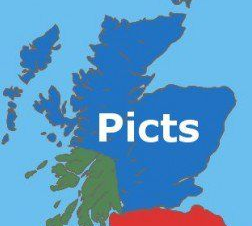 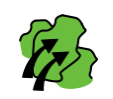 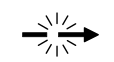 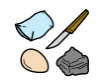 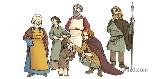 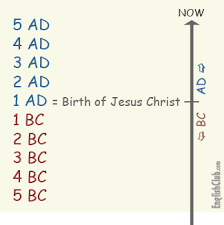 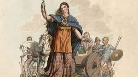 